Karta produktu BYSSUS nr kat.: 1333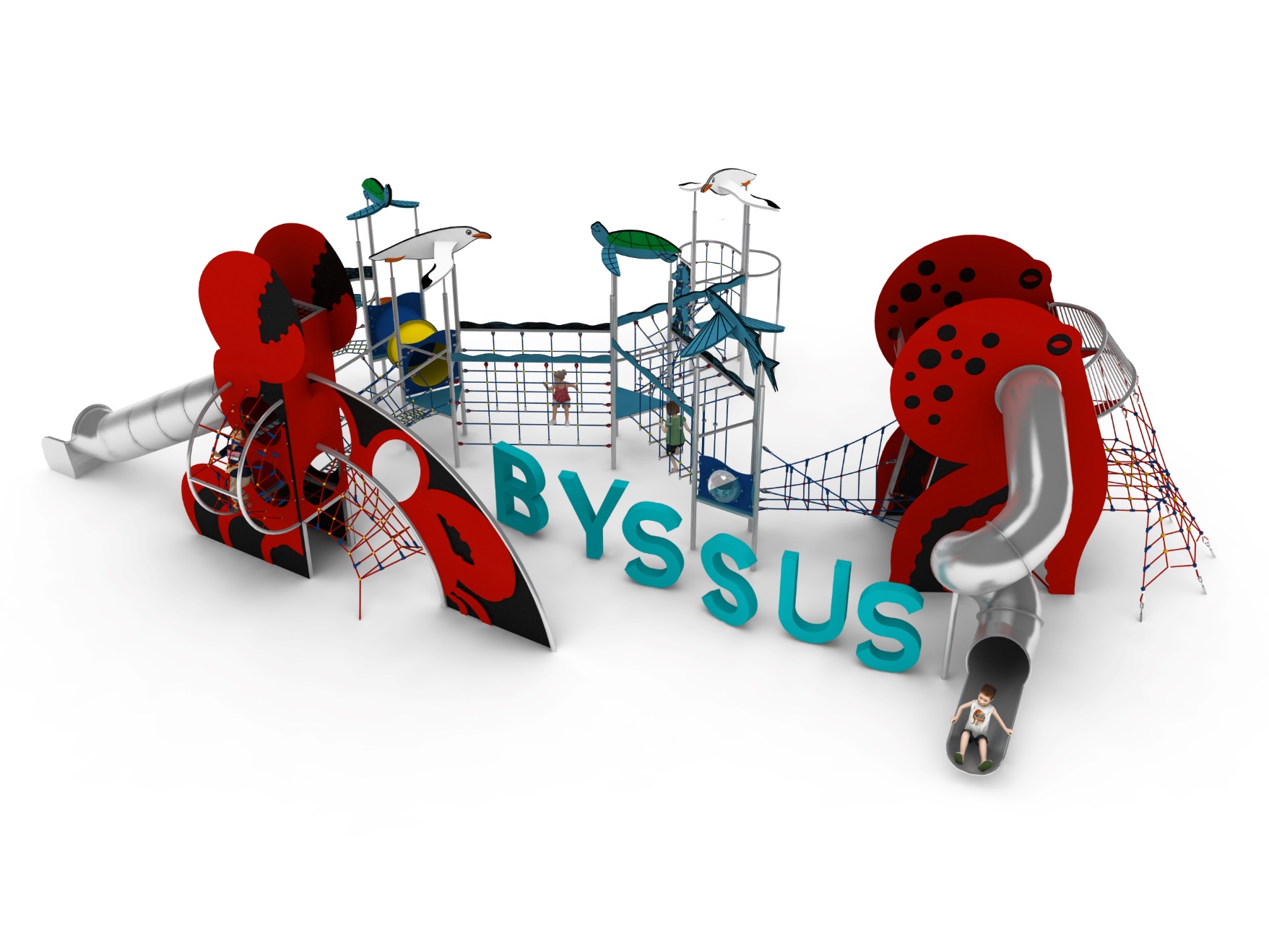 Wymiary zestawu:Długość: 18,0 mSzerokość: 12,7  mWysokość: 5,1 mPrzestrzeń minimalna: 21,5 x 16,6 m Grupa wiekowa: od 3 do 14 latGłębokość posadowienia: 1,0 mWysokość swobodnego upadku: 3,0 mOpis urządzenia.Zestaw składa się z następujących podzespołów: Urządzenie CRAB nr kat. 1331.Urządzenie OSTOPUS nr kat. 1330.Zestaw DIAMENTOWA KOLEKCJA LINIA ocean złożony z modułów: 5 wież W3D-1000 LO z dachami ŻÓŁW, MEWA, RYBA, mostek MT-2500 LO, mostek SKP-2500 LO, mostek MRT-1 LO, mostek MTC-2400 LO, mostek MKO-2000 LO, ścianka TKS-2500 LO, wejście WW-1000 LO, wejście WŁ-1000 LO, rurka strażacka RS-1000 LO, bariera B LO, bariera B/BULAJ LO.   Obszar upadku urządzenia powinien zostać wykonany na nawierzchni zgodnie z normą PN EN 1176- 1:2017. W trosce o bezpieczeństwo dzieci oraz jakość urządzeń wymaga się, aby urządzenia posiadały certyfikat na zgodność z normami PN EN 1176-1:2017, PN EN 1176-3:2017, PN EN 1176-11:2014-11,  wydane w systemie akredytowanym przez Państwowe Centrum Akredytacji lub krajowej jednostki akredytującej pozostałych Państw członkowskich, zgodnie z Rozporządzeniem Parlamentu Europejskiego i Rady Unii Europejskiej (WE) nr 765/2008”.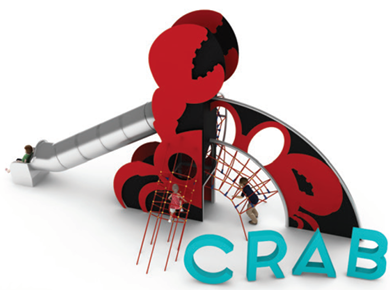 Urządzenie CRAB nr kat. 1331.Wymiary urządzenia: Długość: 9,5 mSzerokość: 4,4 mWysokość: 5,1 mPrzestrzeń minimalna: 13,9m x 7,3mGrupa wiekowa: od 3 do 14 latWysokość swobodnego upadku: 3,0 mGłębokość posadowienia: 1,0 mOpis urządzenia:Urządzenie przypominające kraba z jedną parą szczypiec uniesioną w górę. Cała zabawka utrzymana w kolorystyce srebrno-czerwono-czarnej.Wytyczne dotyczące materiałów i technologii wykonania urządzeniaUrządzenie składa się z:- konstrukcji nośnej wykonanej z rur kwadratowych 80x80 ze stali w gatunku 0H18N9, wewnątrz której znajdują się dwa poziomy linowe na wysokości 1,0m i 2,0m,- zjeżdżalni rurowej wykonanej w całości ze stali nierdzewnej w gatunku 0H18N9. Część startowa ślizgu znajduje się na wysokości 2,1m,- tunelu linowego, umożliwiającego dostęp do urządzenia z poziomu terenu, kotwionego w gruncie. Wejście do urządzenia znajduje się na wysokości 1,0m, średnica wejścia wynosi min. 750mm,- przejścia linowego umożliwiającego dostęp do urządzenia z poziomu terenu. Przejście zamocowane jest do stalowego łuku wsporczego wykonanego ze stali kwasoodpornej 0H18N9 oraz kotwione w gruncie. Wejście do urządzenia znajduje się na wysokości 1,0m, średnica wejścia wynosi min. 750mm,- przejścia linowego umożliwiającego komunikację pomiędzy pierwszym a drugim poziomem wieży. Przejście zawieszone jest na konstrukcji z rur giętych wykonanych ze stali kwasoodpornej 0H18N9.Sieci wykonane są z liny poliamidowej, plecionej, klejonej wzmocnionej strunami stalowymi ocynkowanymi galwanicznie. Średnica liny wynosi 18 mm. Elementy łączące liny ze sobą wykonane są z tworzywa sztucznego i aluminium. Konstrukcja nośna obudowana jest płytami HPL o grubości 13mm. Fundamenty wykonane są jako stopy żelbetowe posadowione na głębokości . Wszystkie elementy stalowe wykonane są ze stali kwasoodpornej, zwanej potocznie nierdzewną. Podesty oraz elementy dekoracyjne  wykonane są z płyty HPL o grubości 10mm, o zastosowaniu zewnętrznym. Elementy linowe wykonane są z lin poliamidowych, plecionych, klejonych o średnicy 18mm, połączonych złączkami wykonanymi z aluminium, stali nierdzewnej oraz tworzyw sztucznych. Urządzenie OCTOPUS nr kat. 1330.Wymiary urządzenia: Długość: 12,7 mSzerokość: 5,2 mWysokość: 4,7 mPrzestrzeń minimalna: 16,6m x 8,1mGrupa wiekowa: od 3 do 14 latWysokość swobodnego upadku: 2,2 mGłębokość posadowienia: 1,0 mOpis urządzenia:Urządzenie nawiązujące wyglądem do wielkiej ośmiornicy. Cała zabawka utrzymana w kolorystyce srebrno-czerwono-czarnej.Wytyczne dotyczące materiałów i technologii wykonania urządzeniaUrządzenie składa się z: - konstrukcji nośnej wykonanej z rur kwadratowych 80x80 ze stali w gatunku 0H18N9,  - podestu z płyty HPL grubości 10mm, znajdującego się na poziomie 2,75m. Do podestu z jednej strony prowadzi wejście linowe, z drugiej strony zabudowany jest za pomocą płyt z poliwęglanu grubości min. 6mm. Na poziomie podestu znajdują się wejścia do dwóch zjeżdżalni rurowych wykonanych w całości ze stali nierdzewnej w gatunku 0H18N9. Część startowa zjeżdżalni znajduje się na wysokości 2,9m, - wejścia linowego znajdującego się na zewnątrz konstrukcji, umożliwiającego przejście z poziomu terenu na podest, kotwionego w gruncie za pomocą śrub rzymskich umożliwiających naciąg. Wejście zamocowane jest do konstrukcji wsporczej wykonanej z rur ze stali kwasoodpornej w gatunku 0H18N9, - wejścia linowego w kształcie spirali, usytuowanego wewnątrz konstrukcji, połączonego z wejściem znajdującym się na zewnątrz konstrukcji poprzez płaszczyznę linową.Sieci wykonane są z liny poliamidowej, plecionej, klejonej wzmocnionej strunami stalowymi ocynkowanymi galwanicznie. Średnica liny wynosi 18 mm. Elementy łączące liny ze sobą wykonane są z tworzywa sztucznego i aluminium. Konstrukcja nośna obudowana jest płytami HPL o grubości 13mm. Fundamenty wykonane są jako stopy żelbetowe posadowione na głębokości . Wszystkie elementy stalowe wykonane są ze stali kwasoodpornej, zwanej potocznie nierdzewną. Podesty oraz elementy dekoracyjne  wykonane są z płyty HPL o grubości 10mm, o zastosowaniu zewnętrznym. Elementy linowe wykonane są z lin poliamidowych, plecionych, klejonych o średnicy 18mm, połączonych złączkami wykonanymi z aluminium, stali nierdzewnej oraz tworzyw sztucznych. Zestaw DIAMENTOWA KOLEKCJA LINIA ocean złożony z modułów: 5 wież W3D-1000 LO z dachami ŻÓŁW, MEWA, RYBA, mostek MT-2500 LO, mostek SKP-2500 LO, mostek MRT-1 LO, mostek MTC-2400 LO, mostek MKO-2000 LO, ścianka TKS-2500 LO, wejście WW-1000 LO, wejście WŁ-1000 LO, rurka strażacka RS-1000 LO, bariera B LO, bariera B/BULAJ LO.   Wytyczne dotyczące materiałów i technologii wykonania urządzenia.KONSTRUKCJA, ŚLIZGI ZE STALI, RURKA STRAŻACKA, AŻUROWE WYPEŁNIENIA TUNELI- wszystkie elementy stalowe wykonane są ze stali kwasoodpornej w gatunku 0H18N9. Zabezpieczenie antykorozyjne stanowi sam materiał. Wykończenie powierzchni- szlif.DASZKI, BARIERY, ZABUDOWY- wykonane z wysokociśnieniowych, warstwowych, termoutwardzalnych laminatów HPL. Użyte płyty o zastosowaniu zewnętrznym, grubości 10mm, z podwójnym filtrem UV. Grafiki wykonane metodą frezowania.ŚLIZGI POLIETYLENOWE, TUNELE- wykonane z polietylenu zapewniają bardzo dobre właściwości ślizgowe, niską ścieralność i trwałość koloru. SIATKI LINOWE- wykonane ze zbrojonej liny poliamidowej, plecionej, klejonej, o średnicy 18mm. Elementy złączne wykonane z aluminium i tworzyw sztucznych.MOSTKI GUMOWE- wykonane z membran gumowy o grubości 10mm, zbrojonych 4 warstwami siatki z tworzywa sztucznego. Maty odporne na warunki atmosferyczne, w tym promienie UV. Pozbawione zabronionych do użytku w placach zabaw związków PAH. FUNDAMENTY- stopy betonowe w klasie C25/30.Opis modułów wchodzących w skład zestawu: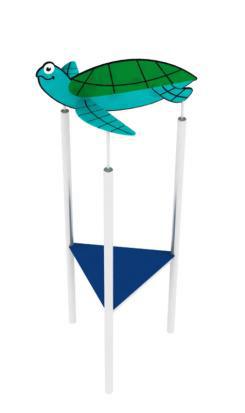 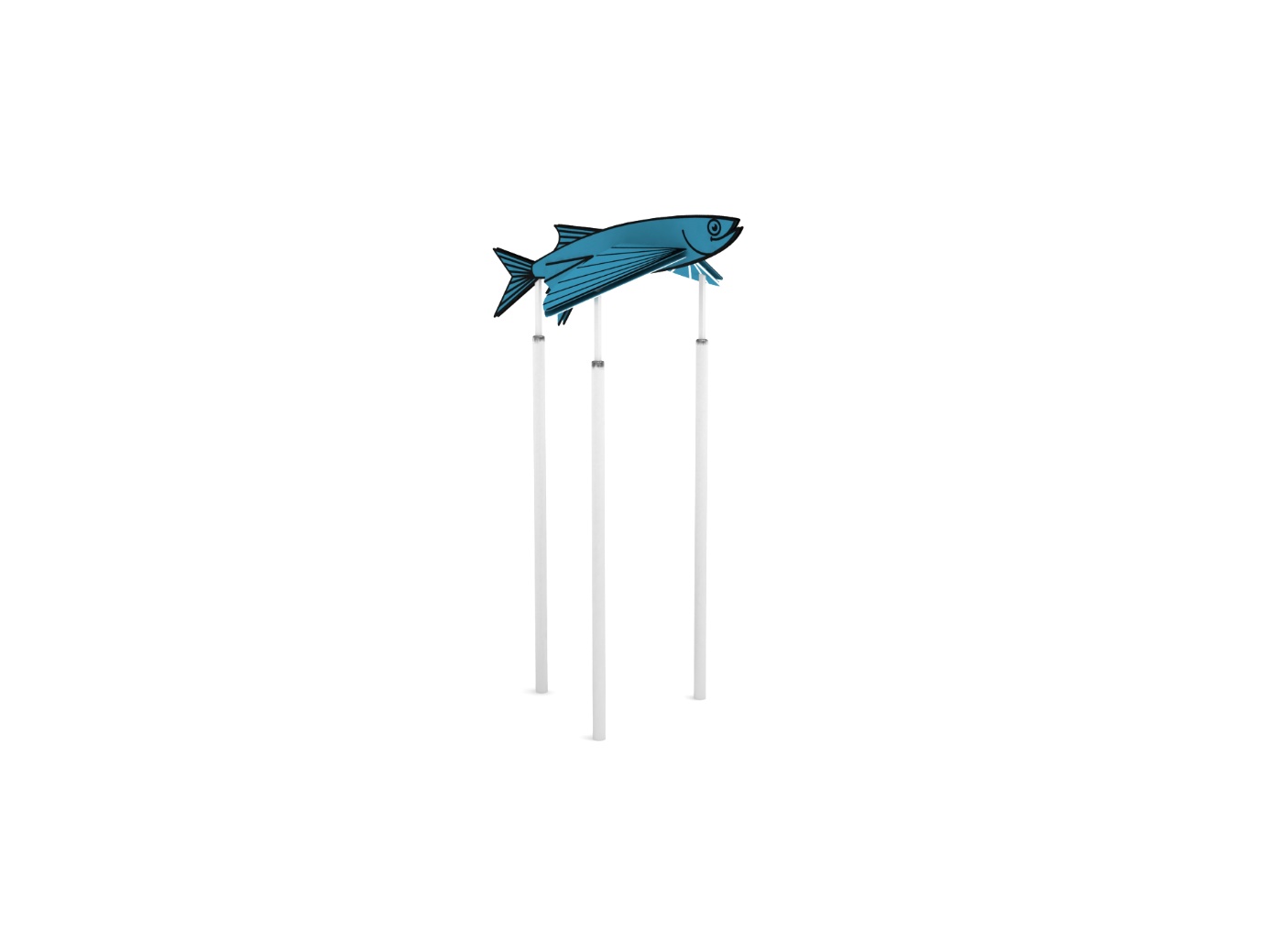 W3DW-1000 LO.Wieża trójkątna o boku 1,0m z dachem w kształcie wybranego zwierzęcia (ŻÓŁW, RYBA, MEWA) . Konstrukcja stalowa, dach i podest z płyty HPL. 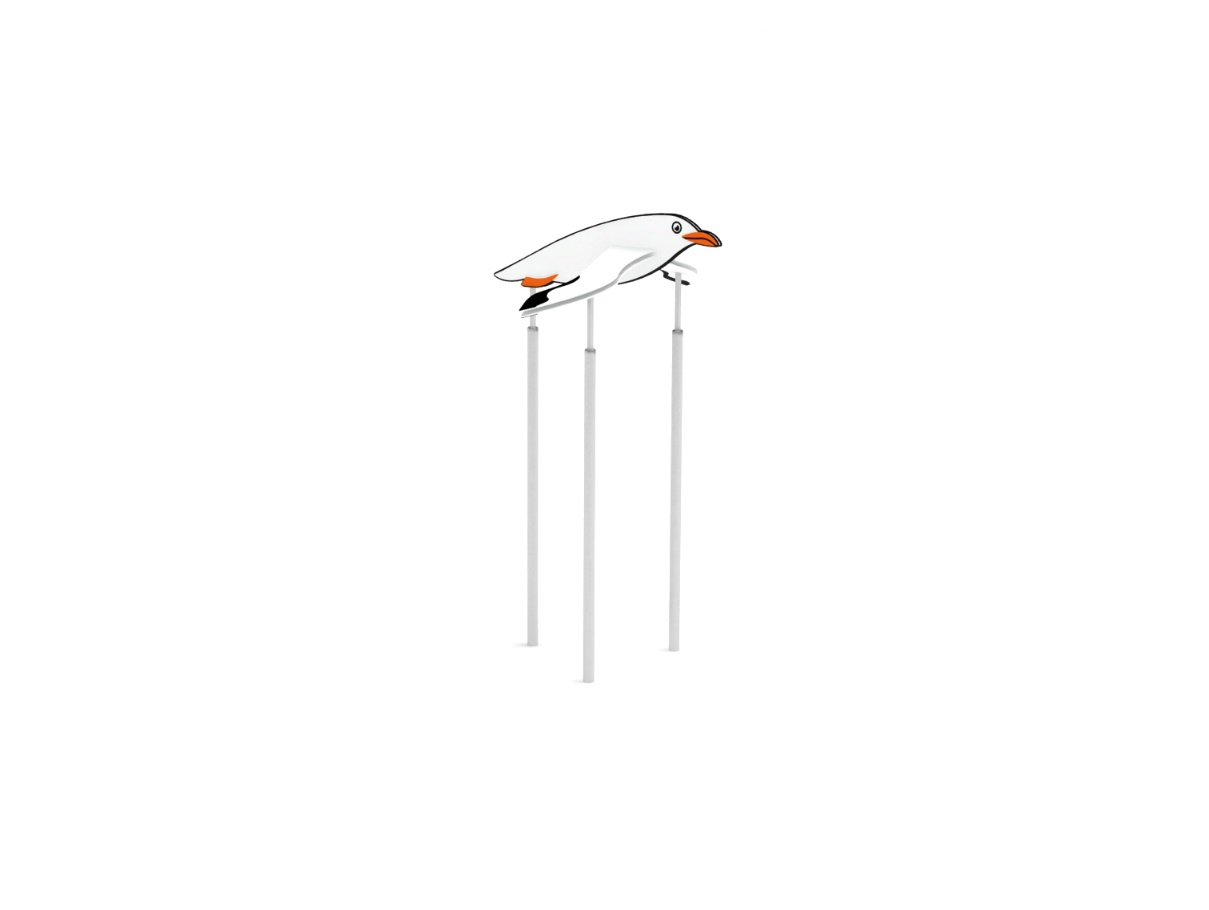 Wysokość podestu 1,0m.Wysokość wieży 4,0m.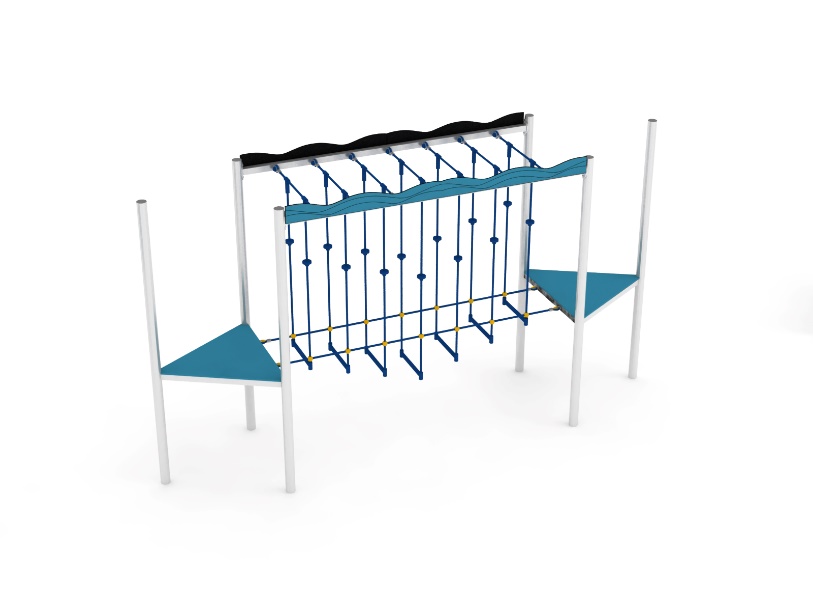 MT-2500 LO.Mostek tarzan. Rozpórki wykonane ze stali. Mostek stanowią podwieszone pionowe linki z uchwytami wspinaczkowymi oraz poziome szczebelki umożliwiające przejście między wieżami. Rozpurki udekorowane płytą HPL imitującą fale morskie.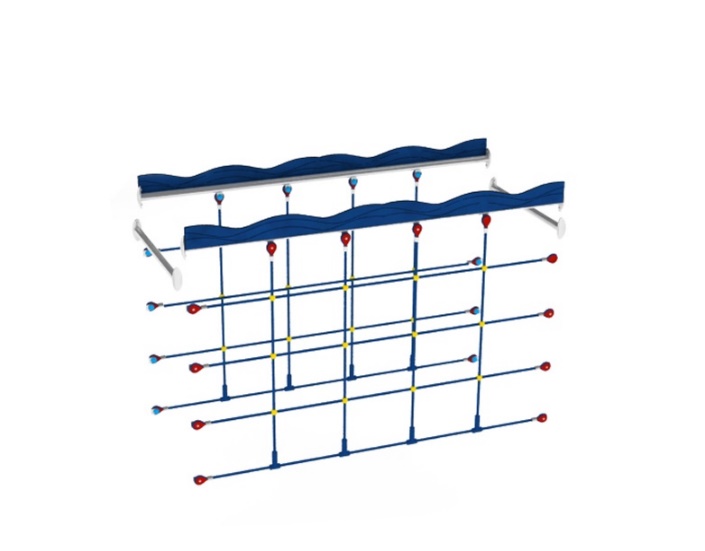 SKP-2500 LO.Moduł scianka kratownica podwójna. Rozpórki wykonane ze stali. Siatka wykonana z lin. Poręcze udekorowane płytą HPL imitującą fale morskie.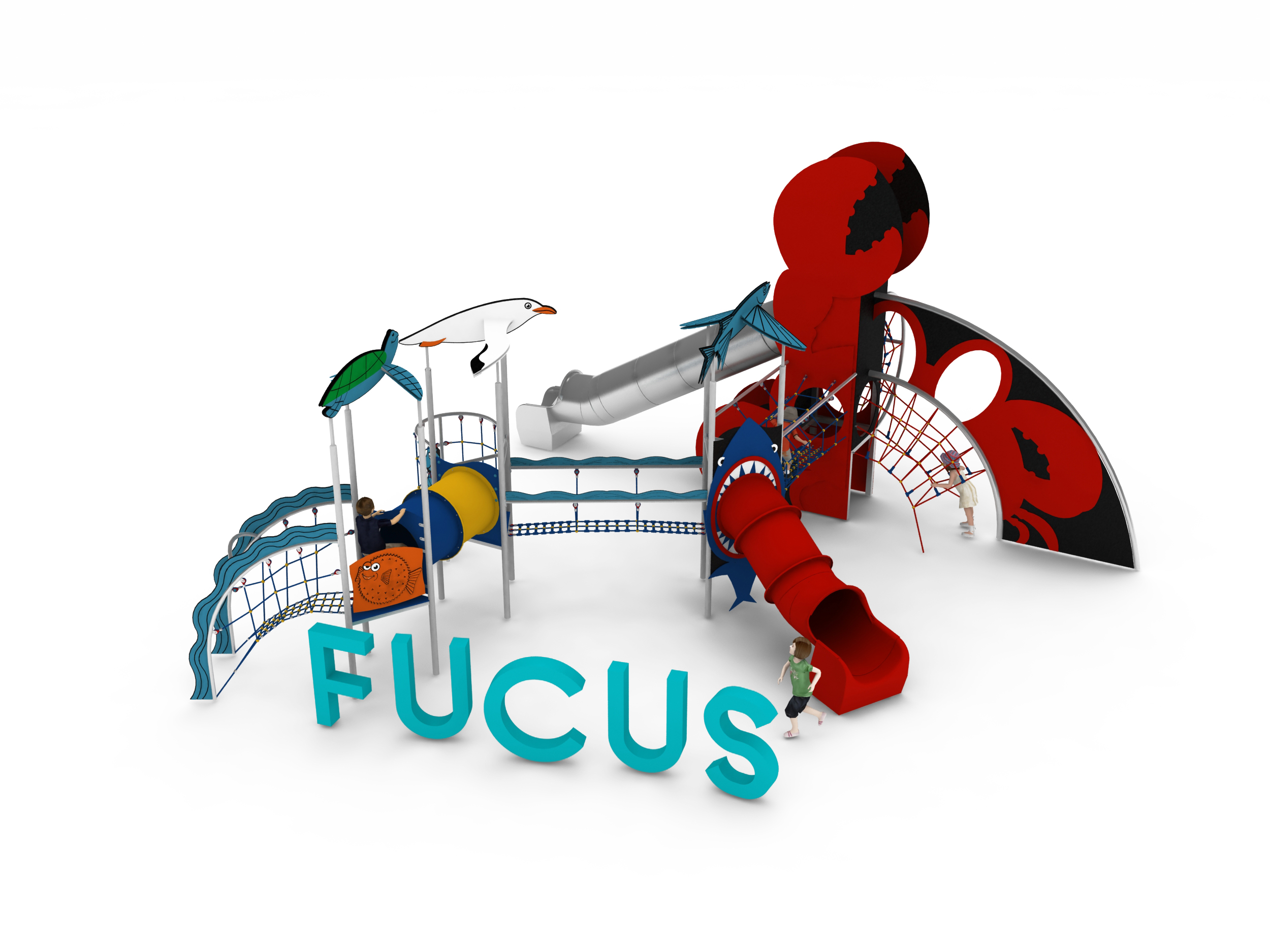 MRT-1 LO.Moduł rurowy tunel 1. Tunel prosty, z polietylenu, o długości 1,5m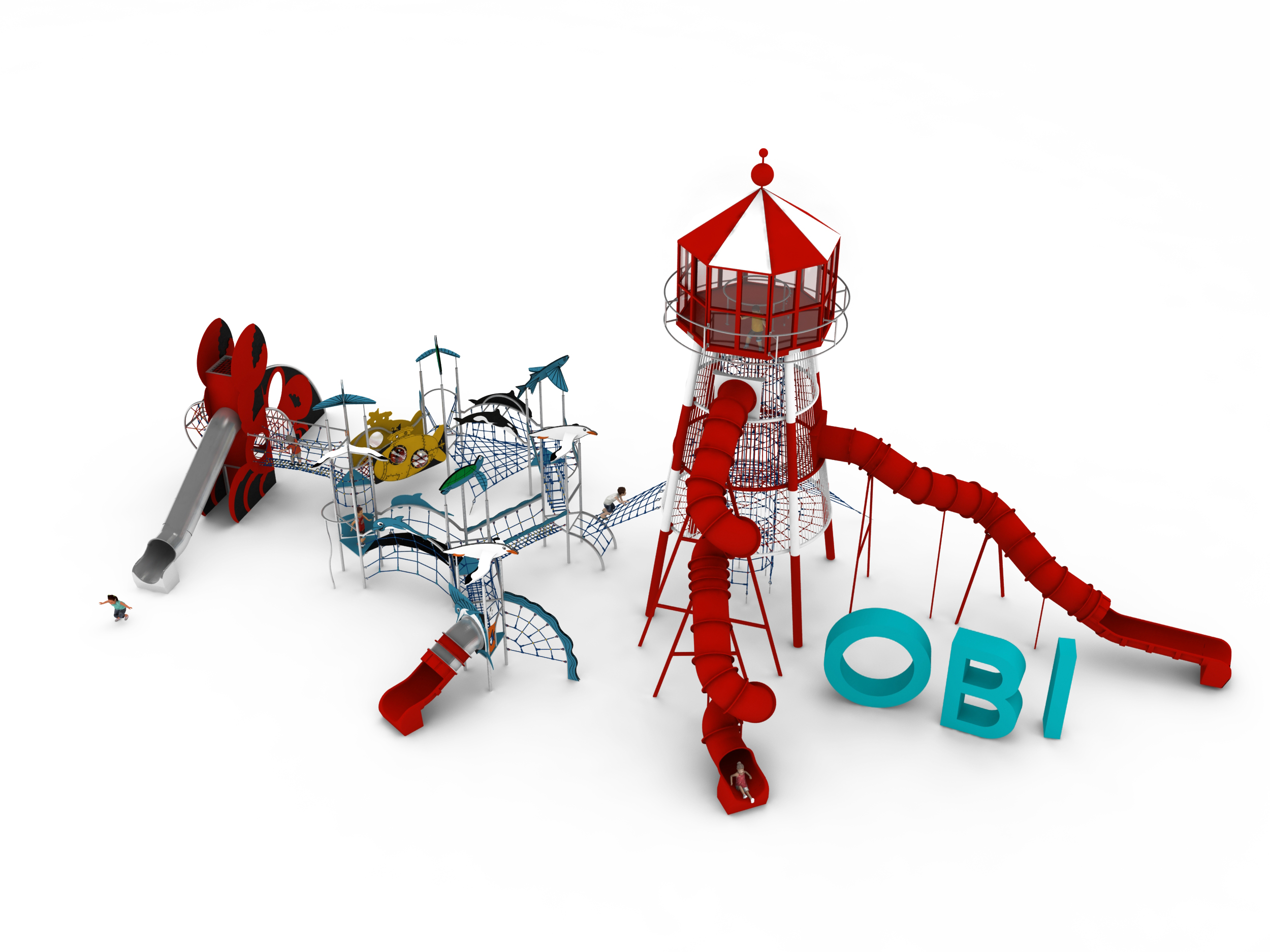 MTC-2400 LO.Mostek tunel łączący urządzenie CRAB z ZESTAWEM. Mostek linowy w kształcie owalnego tunelu z gęstą podłogą o oczkach nie większych niż 120 x 120mm.  Rozpórki wykonane ze stali.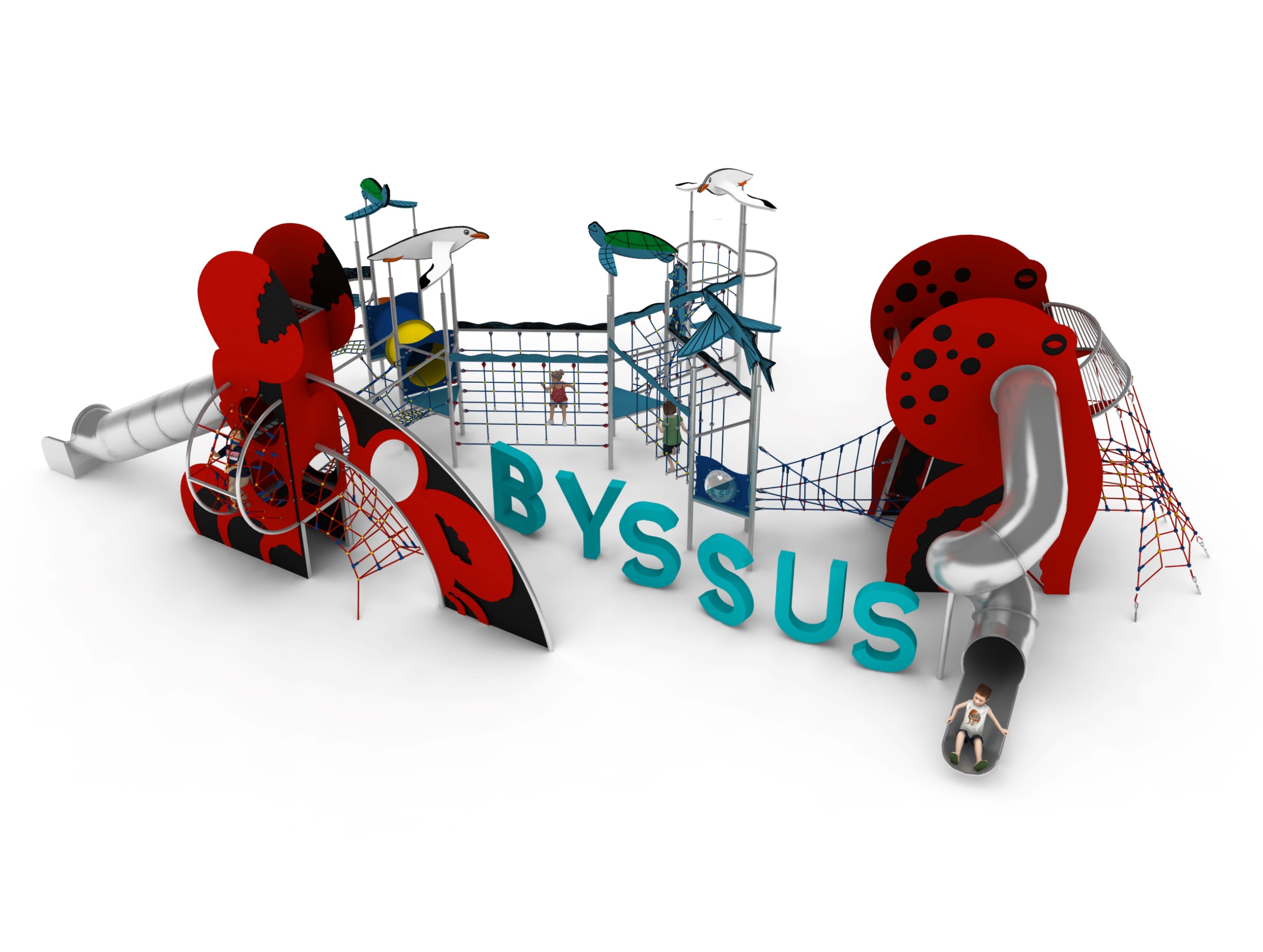 MKO-2000 LO.Mostek tunel łączący urządzenie OCTOPUS z ZESTAWEM. Mostek linowy w kształcie skręconej kratwonicy.  TKS-2500 LO.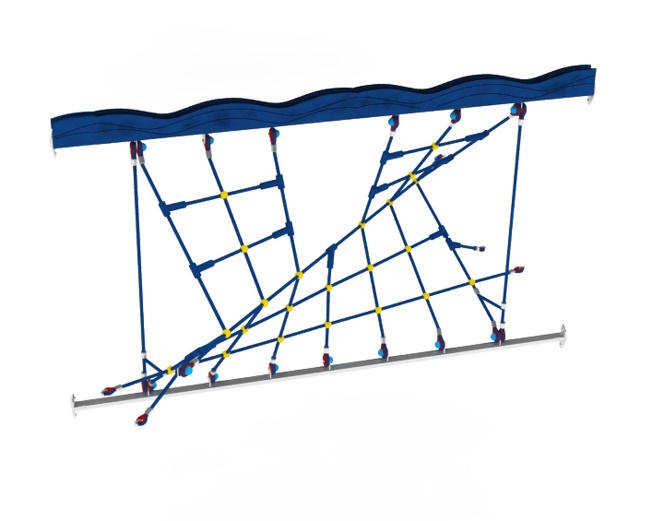 Moduł twister kratownica skręcona. Rozpórka wykonana ze stali, zamocowana do nóg wieży po przekątnej. Siatka wykonana z lin, wyposażona w przejście po środku umożliwiające przemiszczanie się po obu stronach sieci. Efekt skręcenia siatki został uzyskany poprzez zamocowanie środkowej liny kratownicy do przeciwległych nóg wieży w stosunku do rozpórki. Górna rozpórka udekorowana płytą HPL imitującą fale morskie.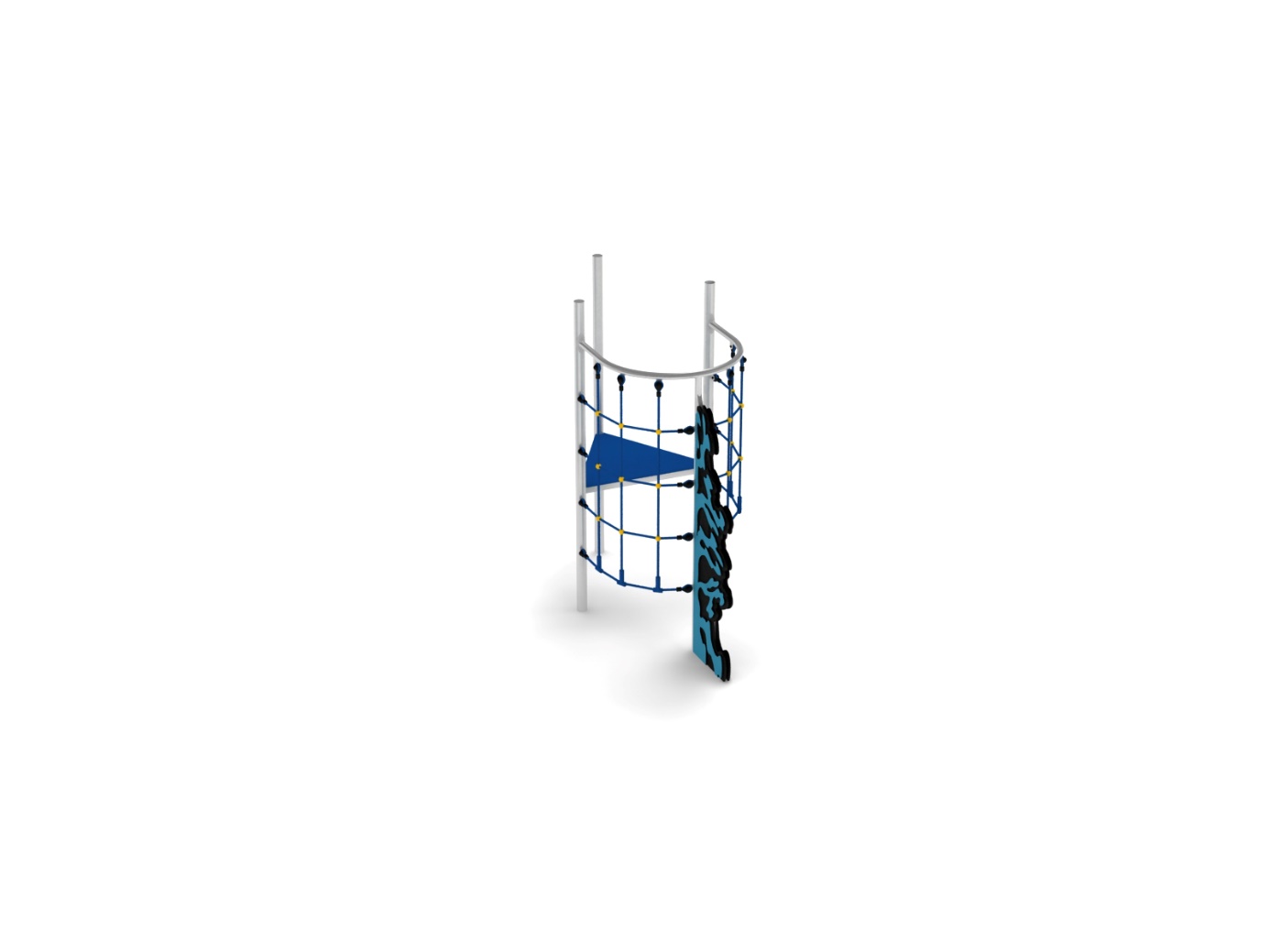 WW-1000 LO. Wejście wspinaczkowe. Rama stalowa z wypełnieniem z lin. Dekoracje imitujące rafę koralową wykonane z płyty HPL.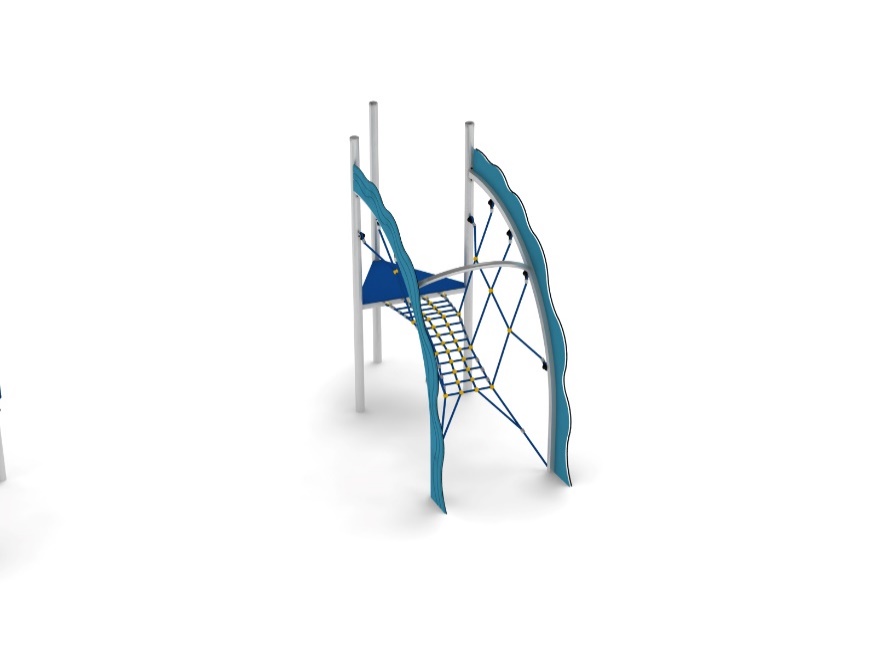 WŁ-1000 LO. Wejście łukowe. Konstrukcja wykonana z trzech stalowych łuków. Wejście stanowi linowy mostek w kształcie litery U. Łuki ozdobione grafiką z płyty HPL imitującą fale morskie.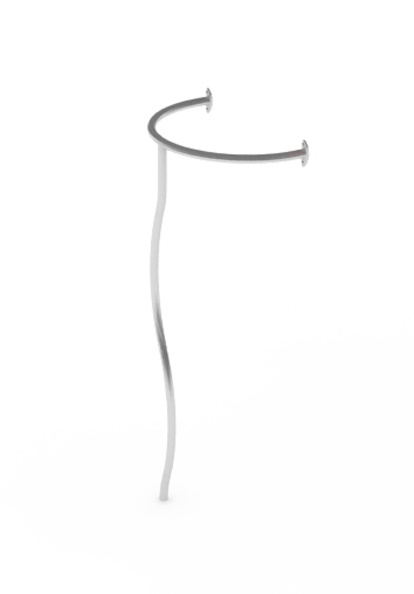 RS-1000 LO. Rurka strażacka. Część zjazdowa składa się z dwóch stalowych łuków. Podest startowy na wysokości 1,0m.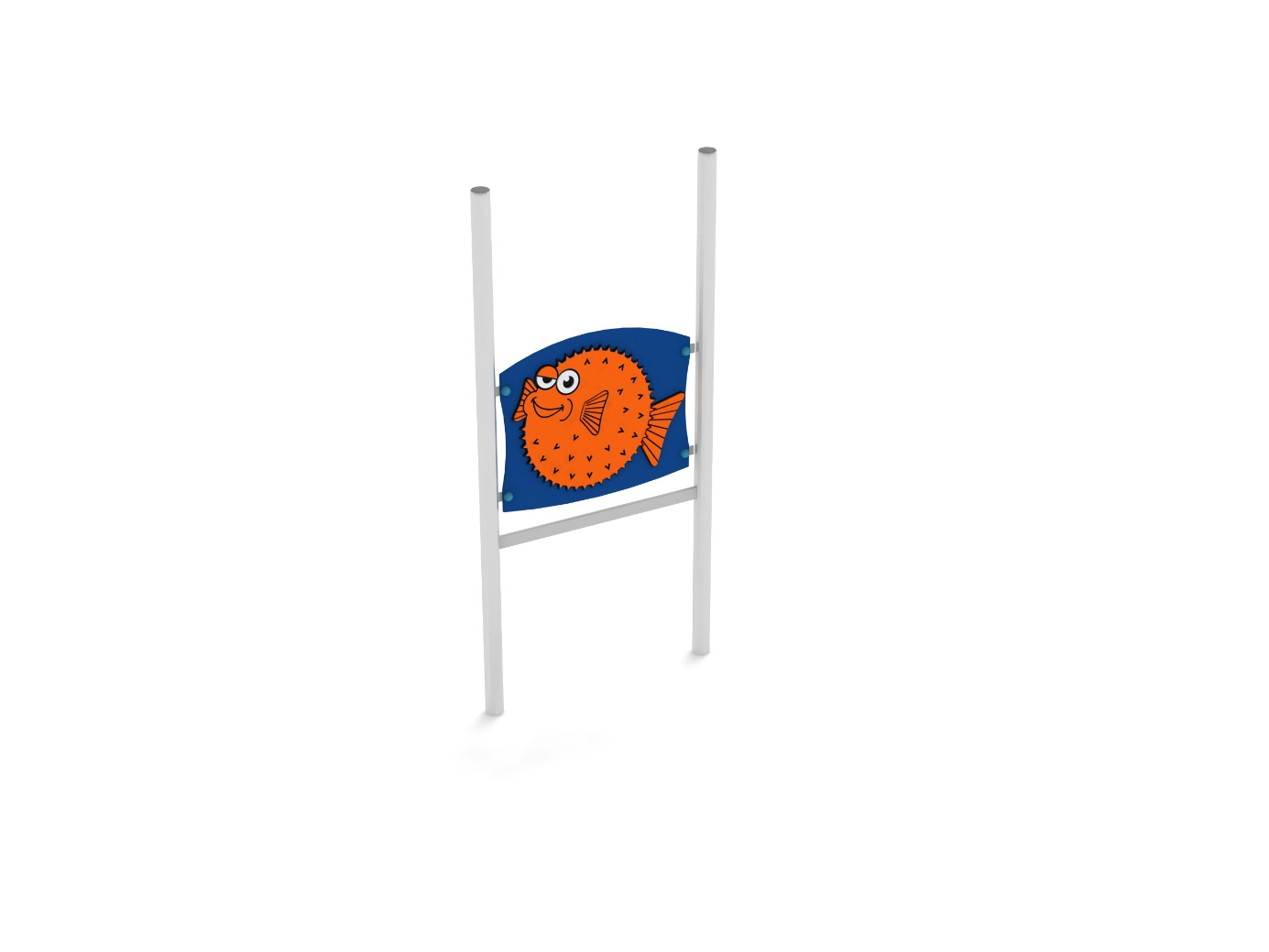 B LO. Bariera zabezpieczająca z grafiką wykonana z płyty HPL.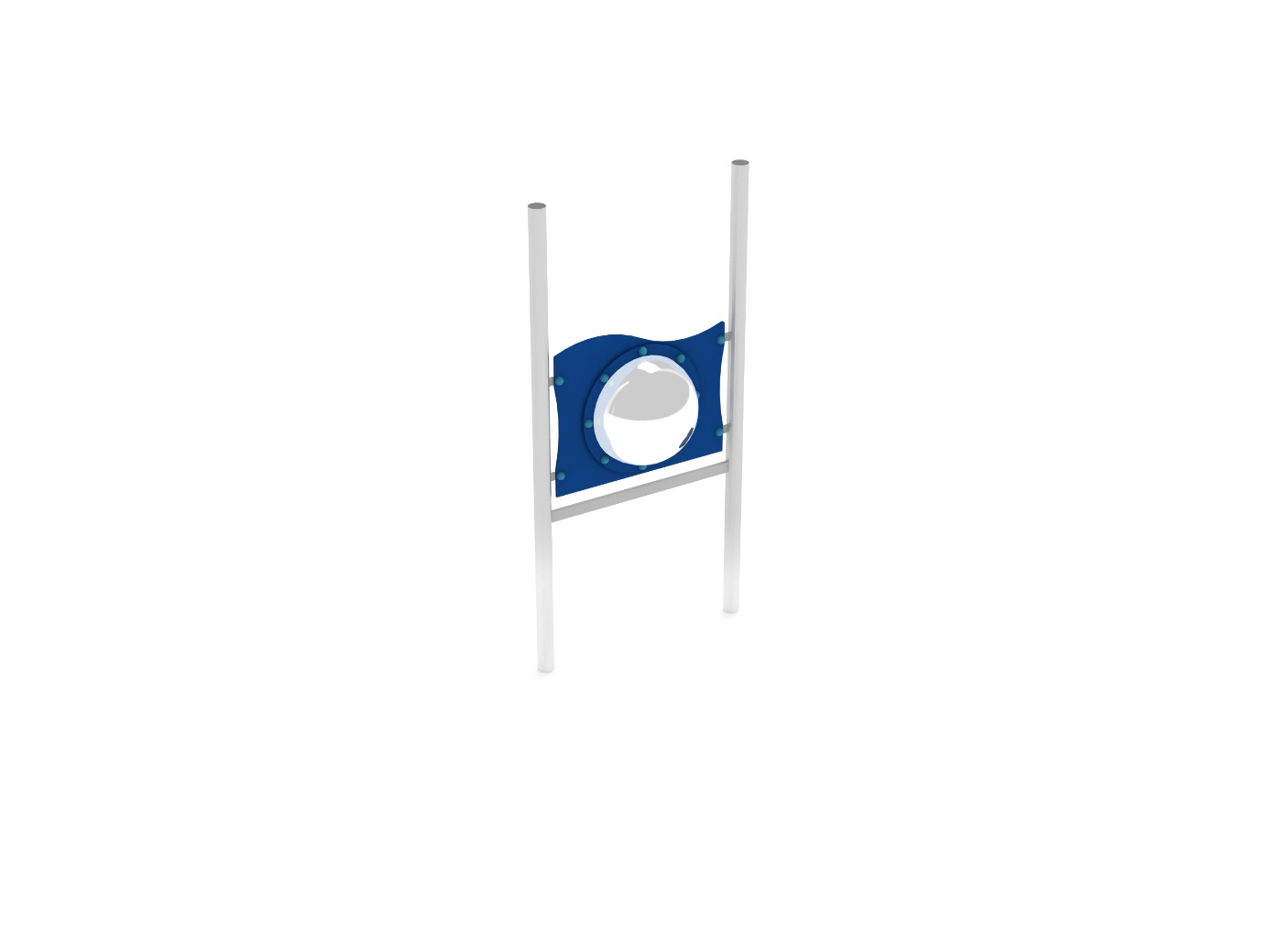 B/BULAJ LO. Bariera zabezpieczająca wykonana z płyty HPL z okienkiem typu bulaj.